Планируемые результаты освоения учебного предмета.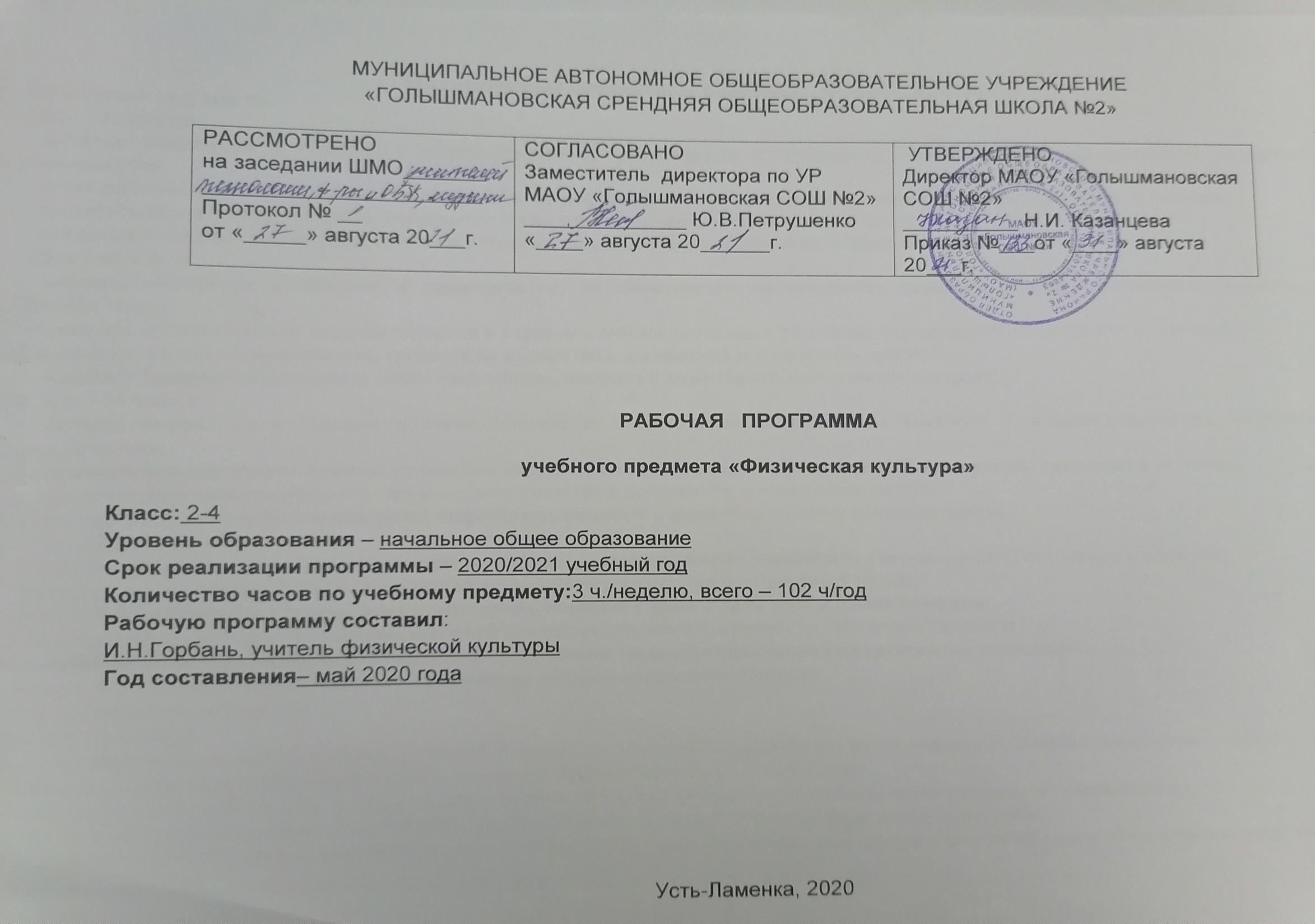 1.Личностные результаты.1.1Для 1-го класса— активно включаться в общение и взаимодействие со сверстниками на принципах уважения и доброжелательности, взаимопомощи и сопереживания;— проявлять положительные качества личности и управлять своими эмоциями в различных (нестандартных) ситуациях  и условиях;— проявлять дисциплинированность, трудолюбие и упорство в достижении поставленных целей;— оказывать бескорыстную помощь своим сверстникам, находить с ними общий язык и общие интересы.1.2Для 2-го класса— активно включаться в общение и взаимодействие со сверстниками на принципах уважения и доброжелательности, взаимопомощи и сопереживания;— проявлять положительные качества личности и управлять своими эмоциями в различных (нестандартных) ситуациях и условиях;— проявлять дисциплинированность, трудолюбие и упорство в достижении поставленных целей;— оказывать бескорыстную помощь своим сверстникам, находить с ними общий язык и общие интересы.1.3 Для 3-го класса— активно включаться в общение и взаимодействие со сверстниками на принципах уважения и доброжелательности, взаимопомощи и сопереживания;— проявлять положительные качества личности и управлять своими эмоциями в различных (нестандартных) ситуациях и условиях;— проявлять дисциплинированность, трудолюбие и упорство в достижении поставленных целей;— оказывать бескорыстную помощь своим сверстникам, находить с ними общий язык и общие интересы.1.2Для 4-го класса-проявлять положительные качества личности и управлять своими эмоциями в различных (нестандартных) ситуациях и условиях;-проявлять дисциплинированность, трудолюбие и упорство в достижении поставленных целей;-оказывать бескорыстную помощь своим сверстникам, находить с ними общий язык и общие интересы.-освоение моральных норм помощи тем, кто в ней нуждается, готовности принять на себя ответственность;-развитие мотивации достижения и готовности к преодолению трудностей на основе конструктивных стратегий-умение мобилизовать свои личностные и физические ресурсы, стрессоустойчивости.2.Метапредметные результаты.2.1 Для 1-го класса — характеризовать явления (действия и поступки), давать им объективную оценку на основе освоенных знаний и имеющегося   опыта;- находить ошибки при выполнении учебных заданий, отбирать способы их исправления;- общаться и взаимодействовать со сверстниками на принципах взаимоуважения и взаимопомощи, дружбы и толерантности;- обеспечивать защиту и сохранность природы во время активного отдыха и занятий физической культурой;- организовывать самостоятельную деятельность с учётом требований её безопасности, сохранности инвентаря и оборудования, организации места занятий;-планировать собственную деятельность, распределять нагрузку и отдых в процессе ее выполнения; - анализировать и объективно оценивать результаты собственного труда, находить возможности и способы их улучшения;- видеть красоту движений, выделять и обосновывать эстетические признаки в движениях и передвижениях человека;- оценивать красоту телосложения и осанки, сравнивать их с эталонными образцами;- управлять эмоциями при общении со сверстниками и взрослыми, сохранять хладнокровие, сдержанность, рассудительность;- технически правильно выполнять двигательные действия из базовых видов спорта, использовать их в игровой и соревновательной деятельности. -умение работать в материальной и информационной среде начального общего образования (в том числе с учебными моделями) в         соответствии с содержанием учебного предмета «Физическая культура»; формирование начального уровня культуры пользования словарями в системе универсальных учебных действий.- развития основных физических качеств (силы, быстроты, выносливости, координации, гибкости), в том числе подготовка к выполнению нормативов Всероссийского физкультурно-спортивного комплекса "Готов к труду и обороне" (ГТО). 2.2 Для 2-го класса– характеризовать явления (действия и поступки), давать им объективную оценку на основе освоенных знаний и имеющегося опыта;– находить ошибки при выполнении учебных заданий, отбирать способы их исправления;– общаться и взаимодействовать со сверстниками на принципах взаимоуважения и взаимопомощи, дружбы и толерантности;– обеспечивать защиту и сохранность природы во время активного отдыха и занятий физической культурой;– организовывать самостоятельную деятельность с учётом требований её безопасности, сохранности инвентаря и оборудования, организации места занятий;– планировать собственную деятельность, распределять нагрузку и отдых в процессе её выполнения;– анализировать и объективно оценивать результаты собственного труда, находить возможности и способы их улучшения;– видеть красоту движений, выделять и обосновывать эстетические признаки в движениях и передвижениях человека;– оценивать красоту телосложения и осанки, сравнивать их с эталонными образцами;– управлять эмоциями при общении со сверстниками и взрослыми, сохранять хладнокровие, сдержанность, рассудительность;– технически правильно выполнять двигательные действия из базовых видов спорта, использовать их в игровой и соревновательной деятельности, - умение работать в материальной и информационной среде начального общего образования (в том числе с учебными моделями) всоответствии с содержанием учебного предмета «Физическая культура»-; формирование начального уровня культуры пользования словарями в системе универсальных учебных действий.- развития основных физических качеств (силы, быстроты, выносливости, координации, гибкости), в том числе подготовка к выполнению нормативов Всероссийского физкультурно-спортивного комплекса "Готов к труду и обороне" (ГТО). 2.3 Для 3-го класса– характеризовать явления (действия и поступки), давать им объективную оценку на основе освоенных знаний и имеющегося опыта;– находить ошибки при выполнении учебных заданий, отбирать способы их исправления;– общаться и взаимодействовать со сверстниками на принципах взаимоуважения и взаимопомощи, дружбы и толерантности;– обеспечивать защиту и сохранность природы во время активного отдыха и занятий физической культурой;– организовывать самостоятельную деятельность с учётом требований её безопасности, сохранности инвентаря и оборудования, организации места занятий;– планировать собственную деятельность, распределять нагрузку и отдых в процессе её выполнения;– анализировать и объективно оценивать результаты собственного труда, находить возможности и способы их улучшения;– видеть красоту движений, выделять и обосновывать эстетические признаки в движениях и передвижениях человека;– оценивать красоту телосложения и осанки, сравнивать их с эталонными образцами;– управлять эмоциями при общении со сверстниками и взрослыми, сохранять хладнокровие, сдержанность, рассудительность;  – технически правильно выполнять двигательные действия из базовых видов спорта, использовать их в игровой и   соревновательной деятельности.- умение работать в материальной и информационной среде начального общего образования (в том числе с учебными моделями) в соответствии с содержанием учебного предмета «Физическая культура»; формирование начального уровня культуры пользования словарями в системе универсальных учебных действий.-Формирование навыка систематического наблюдения за своим физическим состоянием, величиной физических нагрузок, данных мониторинга здоровья (рост, масса тела и др.), показателей развития основных физических качеств (силы, быстроты, выносливости, координации, гибкости), в том числе подготовка к выполнению нормативов Всероссийского физкультурно-спортивного комплекса "Готов к труду и обороне" (ГТО).Для 4-го класса-развитие умений планировать, регулировать, контролировать и оценивать свои действия;-формированию умений планировать общую цель и пути её достижения в командных видах спорта;-находить ошибки при выполнении учебных заданий, отбирать способы их исправления;-организовывать самостоятельную деятельность с учётом требований её безопасности, сохранности инвентаря и оборудования, организации места занятий;-планировать собственную деятельность, распределять нагрузку и отдых в процессе ее выполнения;-понимать основы общекультурной и российской гражданской идентичности как чувства гордости за достижения в мировом и отечественном спорте;-освоение правил здорового и безопасного образа жизни;-обеспечивать защиту и сохранность природы во время активного отдыха и занятий физической культурой;-анализировать и объективно оценивать результаты собственного труда, находить возможности и способы их улучшения;-технически правильно выполнять двигательные действия из базовых видов спорта, использовать их в игровой и -соревновательной деятельности;-оценивать красоту телосложения и осанки, сравнивать их с эталонными образцами;-развитию взаимодействия, ориентации на партнёра;-договариваться в отношении целей и способов действия, распределения функций и ролей в совместной деятельности;-конструктивно разрешать конфликты;-осуществлять взаимный контроль;-адекватно оценивать собственное поведение и поведение партнёра и вносить необходимые коррективы в интересах достижения общего результата;-управлять эмоциями при общении со сверстниками и взрослыми, сохранять хладнокровие, сдержанность, рассудительность-Формирование навыка систематического наблюдения за своим физическим состоянием, величиной физических нагрузок, данных мониторинга здоровья (рост, масса тела и др.), показателей развития основных физических качеств (силы, быстроты, выносливости, координации, гибкости), в том числе подготовка к выполнению нормативов Всероссийского физкультурно-спортивного комплекса "Готов к труду и обороне" (ГТО).3. Предметные результаты3.1 Для 1-го класса— планировать занятия физическими упражнениями в режиме дня, организовывать отдых и досуг с использованием средств физической культуры;— излагать факты истории развития физической культуры, характеризовать ее роль и значение в жизнедеятельности человека, связь с трудовой и военной деятельностью;— представлять физическую культуру как средство укрепления здоровья, физического развития и физической подготовки человека;— измерять (познавать) индивидуальные показатели физического развития (длину и массу тела), развития основных физических качеств;— оказывать посильную помощь и моральную поддержку сверстникам при выполнении учебных заданий, доброжелательно и уважительно объяснять ошибки и способы их устранения;— организовывать и проводить со сверстниками подвижные игры и элементы соревнований, осуществлять их объективное судейство;— бережно обращаться с инвентарем и оборудованием, соблюдать требования техники безопасности к местам проведения;— организовывать и проводить занятия физической культурой с разной целевой направленностью, подбирать для них физические упражнения и выполнять их с заданной дозировкой нагрузки;— характеризовать физическую нагрузку по показателю частоты пульса, регулировать ее напряженность во время занятий по развитию физических качеств;— взаимодействовать со сверстниками по правилам проведения подвижных игр и соревнований;— в доступной форме объяснять правила (технику) выполнения двигательных действий, анализировать и находить ошибки, эффективно их исправлять;— подавать строевые команды, вести подсчет при выполнении общеразвивающих упражнений;— находить отличительные особенности в выполнении двигательного действия разными учениками, выделять отличительные признаки и элементы;— выполнять акробатические и гимнастические комбинации на высоком техничном уровне, характеризовать признаки техничного исполнения;— выполнять технические действия из базовых видов спорта, применять их в игровой и соревновательной деятельности;— выполнять жизненно важные двигательные навыки и умения различными способами, в различных изменяющихся, вариативных условиях.По мере прохождения учебного материала по физической культуре проводится текущий контроль освоения учебного материала и выполнения учебных нормативов по видам двигательной деятельности.3.2 Для 2-го класса– планировать занятия физическими упражнениями в режиме дня, организовывать отдых и досуг с использованием средств физической культуры;– излагать факты истории развития физической культуры, характеризовать её роль и значение в жизнедеятельности человека, связь с трудовой и военной деятельностью;– представлять физическую культуру как средство укрепления здоровья, физического развития и физической подготовки человека;– измерять (познавать) индивидуальные показатели физического развития (длину и массутела), развития основных физических качеств;– оказывать посильную помощь и моральную поддержку сверстникам при выполнении учебных заданий, доброжелательно и уважительно объяснять ошибки и способы их устранения;– организовывать и проводить со сверстниками подвижные игры и элементы соревнований, осуществлять их объективное судейство;– бережно обращаться с инвентарём и оборудованием, соблюдать требования техники безопасности к местам проведения;– организовывать и проводить занятия физической культурой с разной целевой направленностью, подбирать для них физические упражнения и выполнять их с заданной дозировкой нагрузки;– характеризовать физическую нагрузку по показателю частоты пульса, регулировать ее напряженность во время занятий по развитию физических качеств;– взаимодействовать со сверстниками по правилам проведения подвижных игр и соревнований;– в доступной форме объяснять правила (технику) выполнения двигательных действий, анализировать и находить ошибки, эффективно их исправлять;– подавать  строевые команды, вестиподсчёт  привыполнении общеразвивающих упражнений;– находить отличительные особенности в выполнении двигательного действия разными учениками, выделять отличительные признаки и элементы;– выполнять акробатические и гимнастические комбинации на высоком техничном уровне, характеризовать признаки техничного исполнения;– выполнять технические действия из базовых видов спорта, применять их в игровой и соревновательной деятельности;– выполнять жизненно важные двигательные навыки и  умения различными способами, в различных изменяющихся, вариативных условиях.- формирование навыка систематического наблюдения за своим физическим состоянием, величиной физических нагрузок, данных мониторинга здоровья (рост, масса тела и др.), показателей развития основных физических качеств (силы, быстроты, выносливости, координации, гибкости), в том числе подготовка к выполнению нормативов Всероссийского физкультурно-спортивного комплекса "Готов к труду и обороне" (ГТО).3.3 Для 3-го класса– планировать занятия физическими упражнениями в режиме дня, организовывать отдых и досуг с использованием средств физической культуры;– излагать факты истории развития физической культуры, характеризовать её роль и значение в жизнедеятельности человека, связь с трудовой и военной деятельностью;– представлять физическую культуру как средство укрепления здоровья, физического развития и физической подготовки человека;–измерять(познавать)индивидуальные показатели физического развития(длинуи массутела), развитияосновных физических качеств;–оказывать посильную помощь и моральную поддержку сверстникам при выполнении учебных заданий, доброжелательно и уважительно объяснять ошибки и способы их устранения;– организовывать и проводить со сверстниками подвижные игры и элементы соревнований, осуществлять их объективное судейство;– бережно обращаться с инвентарём и оборудованием, соблюдать требования техники безопасности к местам проведения;– организовывать и проводить занятия физической культурой с разной целевой направленностью, подбирать для них физические упражнения и выполнять их с заданной дозировкой нагрузки;– характеризовать физическую нагрузку по показателю частоты пульса, регулировать ее напряженность во время занятий по развитию физических качеств;– взаимодействоватьсо сверстниками  по правилам проведения подвижных игр и соревнований;– в доступной форме объяснять правила (технику) выполнения двигательных действий, анализировать и находить ошибки, эффективно их исправлять;– подавать строевые команды, вестиподсчёт при выполнении общеразвивающих упражнений;– находить отличительные особенности в выполнении двигательного действия разными учениками, выделять отличительные признаки и элементы;– выполнять акробатические и гимнастические комбинации на высоком техничном уровне, характеризовать признаки техничного исполнения;– выполнять технические действия из базовых видов спорта, применять их в игровой и соревновательной деятельности;– выполнять жизненно важные двигательные навыки и умения различными способами, в различных изменяющихся, вариативных условиях.- формирование навыка систематического наблюдения за своим физическим состоянием, величиной физических нагрузок, данных мониторинга здоровья (рост, масса тела и др.), показателей развития основных физических качеств (силы, быстроты, выносливости, координации, гибкости), в том числе подготовка к выполнению нормативов Всероссийского физкультурно-спортивного комплекса "Готов к труду и обороне" (ГТО).3.4 Для 4-го класса-представлять значение физической культуры для укрепления здоровья человека (физического, социального и психологического), о ее позитивном влиянии на развитие человека (физическое, интеллектуальное, эмоциональное, социальное), о физической культуре и здоровье как факторах успешной учебы и социализации;-планировать занятия физическими упражнениями в режиме дня, организовывать отдых и досуг с использованием средств физической культуры;-планировать занятия физическими упражнениями в режиме дня, организовывать отдых и досуг с использованием средств физической культуры;-излагать факты истории развития физической культуры, характеризовать её роль и значение в жизнедеятельности человека, связь с трудовой и военной деятельностью;-представлять физическую культуру как средство укрепления здоровья, физического развития и физической подготовки человека;-измерять (познавать) индивидуальные показатели физического развития (длину и массу тела), развития основных физических качеств;-оказывать посильную помощь и моральную поддержку сверстникам при выполнении учебных заданий, доброжелательно и уважительно объяснять ошибки и способы их устранения;-организовывать и проводить со сверстниками подвижные игры и элементы соревнований, осуществлять их объективное судейство;-бережно обращаться с инвентарём и оборудованием, соблюдать требования техники безопасности к местам проведения;-организовывать и проводить занятия физической культурой с разной целевой направленностью, подбирать для них физические упражнения и выполнять их с заданной дозировкой нагрузки;-характеризовать физическую нагрузку по показателю частоты пульса, регулировать её напряжённость во время занятий по развитию физических качеств;-взаимодействовать со сверстниками по правилам проведения подвижных игр и соревнований;-в доступной форме объяснять правила (технику) выполнения двигательных действий, анализировать и находить ошибки, эффективно их исправлять;-подавать строевые команды, вести подсчёт при выполнении общеразвивающих упражнений;-находить отличительные особенности в выполнении двигательного действия разными учениками, выделять отличительные признакиэлемента;-выполнять акробатические и гимнастические комбинации на необходимом техничном уровне, характеризовать признаки техничного исполнения;-выполнять технические действия из базовых видов спорта, применять их в игровой и соревновательной деятельности;-применять жизненно важные двигательные навыки и умения различными способами, в различных изменяющихся, вариативных условиях.-формировать навык систематического наблюдения за своим физическим состоянием, величиной физических нагрузок, данных мониторинга здоровья (рост, масса тела и др.), показателей развития основных физических качеств (силы, быстроты, выносливости, координации, гибкости), в том числе подготовка к выполнению нормативов Всероссийского физкультурно-спортивного комплекса "Готов к труду и обороне" (ГТО).Содержание учебного предмета.1 класс.Знания о физической культуре.Физическая культура.Физическая культура как система разнообразных форм занятий физическими упражнениями по укреплению здоровья человека. Ходьба, бег, прыжки, лазанье, ползание, ходьба на лыжах, как жизненно важные способы передвижения человека. Правила предупреждения травматизма во время занятий физическими упражнениями: организация мест занятий, подбор одежды, обуви и инвентаря.Из истории физической культуры.История развития физической культуры и первых соревнований. Связь физической культуры с трудовой и военной деятельностью.Физические упражнения.Физические упражнения, их влияние на физическое развитие и развитие физических качеств. Физическая подготовка и ее связь с развитием основных физических качеств. Характеристика основных физических качеств: силы, быстроты, выносливости, гибкости и равновесия. Физическая нагрузка и ее влияние на повышение частоты сердечных сокращений.Способы физкультурной деятельности Самостоятельные занятия. Составление режима дня. Выполнение простейших закаливающих процедур, комплексов упражнений для формирования правильной осанки и развития мышц туловища, развития основных физических качеств; проведение оздоровительных занятий в режиме дня (утренняя зарядка, физкультминутки). Самостоятельные наблюдения за физическим развитием и физической подготовленностью. Измерение длины и массы тела, показателей осанки и физических качеств. Измерение частоты сердечных сокращений во время выполнения физических упражнений. Самостоятельные игры и развлечения. Организация и Способы физкультурной деятельности Знания о физической культуре 88 проведение подвижных игр (на спортивных площадках и в спортивных залах).Самостоятельные наблюдения за физическим развитием и физической подготовленностью.Измерение длины и массы тела, показателей осанки и физических качеств. Измерение частоты сердечных сокращений во время выполнения физических упражнений.Самостоятельные игры и развлечения. Организация и проведение подвижных игр (на спортивных площадках и в спортивных залах). Физическое совершенствование Физкультурно­оздоровительная деятельность. Комплексы физических упражнений для утренней зарядки, физкульт-минуток, занятий по профилактике и коррекции нарушений осанки. Комплексы упражнений на развитие физических качеств. Комплексы дыхательных упражнений. Гимнастика для глаз.Спортивно­оздоровительная деятельность.Гимнастика с основами акробатики. Организующие команды и приемы. Строевые действия в шеренге и колонне; выполнение строевых команд. Акробатические упражнения. Упоры; седы; упражнения в группировке; перекаты; стойка на лопатках; кувырки вперед и назад; гимнастический мост. Акробатические комбинации. Пример: 1) мост из положения лежа на спине, опуститься в исходное положение, переворот в положение лежа на животе, прыжок с опорой на руки в упор присев; 2) кувырок вперед в упор присев, кувырок назад в упор присев, из упора присев кувырок назад до упора на коленях с опорой на руки, прыжком переход в упор присев, кувырок вперед. Упражнения на низкой гимнастической перекладине: висы, перемахи.Легкая атлетика. Подготовка к выполнению видов и испытаний (тестов) и нормативов, предусмотренных Всероссийским физкультурно-спортивным комплексом "Готов к труду и обороне" (ГТО) Беговые упражнения: с высоким подниманием бедра, прыжками и с ускорением, с изменяющимся направлением движения, из разных исходных положений; челночный бег; высокий старт с последующим ускорением. Прыжковые упражнения: на одной ноге и двух ногах на месте и с продвижением; в длину и высоту; спрыгивание и запрыгивание. Броски: большого мяча (1 кг) на дальность разными способами. Метание: малого мяча в вертикальную цель и на дальность.Лыжные гонки. Передвижение на лыжах; повороты; спуски; подъемы; торможение.Подвижные и спортивные игры.На материале гимнастики с основами акробатики: игровые задания с использованием строевых упражнений, упражнений на внимание, силу, ловкость и координацию. На материале легкой атлетики: прыжки, бег, метания и броски; упражнения на координацию, выносливость и быстроту. На материале лыжной подготовки: эстафеты в передвижении на лыжах, упражнения на выносливость и координацию. На материале спортивных игр: Футбол: удар по неподвижному и катящемуся мячу; остановка мяча; ведение мяча; подвижные игры на материале футбола. Баскетбол: специальные передвижения без мяча; ведение мяча; броски мяча в корзину; подвижные игры на материале баскетбола. Волейбол: подбрасывание мяча; подача мяча; прием и передача мяча; подвижные игры на материале волейбола. Подвижные игры разных народов.Общеразвивающие упражненияНа материале гимнастики с основами акробатики.Развитие гибкости: широкие стойки на ногах; ходьба с включением широкого шага, глубоких выпадов, в приседе, со взмахом ногами; наклоны вперед, назад, в сторону в стойках на ногах, в седах; выпады и полушпагаты на месте; «выкруты» с гимнастической палкой, скакалкой; высокие взмахи поочередно и попеременно правой и левой ногой, стоя у гимнастической стенки и при передвижениях; комплексы упражнений, включающие в себя максимальное сгибание и прогибание туловища (в стойках и седах); индивидуальные комплексы по развитию гибкости. Развитие координации: произвольное преодоление простых препятствий; передвижение с резко изменяющимся направлением и остановками в заданной позе; ходьба по гимнастической скамейке, низкому гимнастическому бревну с меняющимся темпом и длиной шага, поворотами и приседаниями; воспроизведение заданной игровой позы; игры на переключение внимания, на расслабление мышц рук, ног, туловища (в положениях стоя и лежа, сидя); жонглирование малыми предметами; преодоление полос препятствий, включающее в себя висы, упоры, простые прыжки, перелезание через горку матов; комплексы упражнений на координацию с асимметрическими и последовательными движениями руками и ногами; равновесие типа «ласточка» на широкой опоре с фиксацией равновесия; упражнения на переключение внимания и контроля с одних звеньев тела на другие; упражнения на расслабление отдельных мышечных групп; передвижение шагом, бегом, прыжками в разных направлениях по намеченным ориентирам и по сигналу.Формирование осанки: ходьба на носках, с предметами на голове, с заданной осанкой; виды стилизованной ходьбы под музыку; комплексы корригирующих упражнений на контроль ощущений (в постановке головы, плеч, позвоночного столба), на контроль осанки в движении, положений тела и его звеньев стоя, сидя, лежа; комплексы упражнений для укрепления мышечного корсета. Развитие силовых способностей: динамические упражнения с переменой опоры на руки и ноги, на локальное развитие мышц туловища с использованием веса тела и дополнительных отягощений (набивные мячи до 1 кг, гантели до 100 г, гимнастические палки и булавы), комплексы упражнений с постепенным включением в работу основных мышечных групп и увеличивающимся отягощением; лазанье с дополнительным отягощением на поясе (по гимнастической стенке и наклонной гимнастической скамейке в упоре на коленях и в упоре присев); перелезание и перепрыгивание через препятствия с опорой на руки; подтягивание в висе стоя и лежа; отжимание лежа с опорой на гимнастическую скамейку; прыжковые упражнения с предметом в руках (с продвижением вперед поочередно на правой и левой ноге, на месте вверх и вверх с поворотами вправо и влево), прыжки вверхвперед толчком одной ногой и двумя ногами о гимнастический мостик; переноска партнера в парах.На материале легкой атлетики.Развитие координации: бег с изменяющимся направлением по ограниченной опоре; пробегание коротких отрезков из разных исходных положений; прыжки через скакалку на месте на одной ноге и двух ногах поочередно. Развитие быстроты: повторное выполнение беговых упражнений с максимальной скоростью с высокого старта, из разных исходных положений; челночный бег; бег с горки в максимальном темпе; ускорение из разных исходных положений; броски в стенку и ловля теннисного мяча в максимальном темпе, из разных исходных положений, с поворотами. Развитие выносливости: равномерный бег в режиме умеренной интенсивности, чередующийся с ходьбой, с бегом в режиме большой интенсивности, с ускорениями; повторный бег с максимальной скоростью на дистанцию 30 м (с сохраняющимся или изменяющимся интервалом отдыха); бег на дистанцию до 400 м; равномерный 6-минутный бег. Развитие силовых способностей: повторное выполнение многоскоков; повторное преодоление препятствий (15—20 см);передача набивного мяча (1 кг) в максимальном темпе, по кругу, из разных исходных положений; метание набивных мячей (1—2 кг) одной рукой и двумя руками из разных исходных положений и различными способами (сверху, сбоку, снизу, от груди); повторное выполнение беговых нагрузок в горку; прыжки в высоту на месте с касанием рукой подвешенных ориентиров; прыжки с продвижением вперед (правым и левым боком), с доставанием ориентиров, расположенных на разной высоте; прыжки по разметкам в полуприседе и приседе; запрыгивание с последующим спрыгиванием.На материале лыжных гонок.Развитие координации: перенос тяжести тела с лыжи на лыжу (на месте, в движении, прыжком с опорой на палки); комплексы общеразвивающих упражнений с изменением поз тела, стоя на лыжах; скольжение на правой (левой) ноге после двух-трех шагов; спуск с горы с изменяющимися стойками на лыжах; подбирание предметов во время спуска в низкой стойке. Развитие выносливости: передвижение на лыжах в режиме умеренной интенсивности, в чередовании с прохождением отрезков в режиме большой интенсивности, с ускорениями; прохождение тренировочных дистанций.2 класс.Знания о физической культуре.Физическая культура. Физическая культура как система разнообразных форм занятий физическими упражнениями поукреплению здоровья человека. Ходьба, бег, прыжки, лазанье, ползание, ходьба на лыжах, плавание как жизненно важные способы передвижения человека.Правила предупреждения травматизма во время занятий физическими упражнениями: организация мест занятий, подбор одежды, обуви и инвентаря.Из истории физической культуры. История развития физической культуры и первых соревнований.Связь физической культурыс трудовой и военной деятельностью.Физические упражнения. Физические упражнения,их влияние на физическое развитие и развитие физических качеств.Физическая подготовка и её связь с развитием основных физических качеств. Характеристика основных физических качеств: силы, быстроты, выносливости, гибкости и равновесия. Физическая нагрузка и её влияние на повышение частоты сердечных сокращений.Способы физкультурной деятельности.Самостоятельные занятия. Составление режима дня.Выполнение простейших закаливающих процедур,комплексовупражнений для формирования правильной осанки и развития мышц туловища, развития основных физических качеств; проведение оздоровительных занятий в режиме дня (утренняя зарядка, физкультминутки).Самостоятельные наблюдения за физическим развитием и физической подготовленностью (1ч). Измерение длины и массы тела,показателей осанки и физических качеств. Измерение частоты сердечных сокращений во время выполнения физических упражнений.Самостоятельные игры и развлечения . Организация и проведение подвижных игр(на спортивных площадках и в спортивныхзалах).Физическое совершенствование.Физкультурно-оздоровительная деятельность. Комплексы физических упражнений для утренней зарядки, физкультминуток, занятий по профилактике и коррекции нарушений осанки. Комплексы упражнений на развитие физических качеств. Комплексы дыхательных упражнений. Гимнастика для глаз.Спортивно-оздоровительная деятельность .Гимнастика с основами акробатики. Организующие команды и приёмы.Строевые действия в шеренге и колонне;выполнениестроевых команд. Акробатические упражнения. Упоры; седы; упражнения в группировке; перекаты; стойка на лопатках; кувырки вперед и назад; гимнастический мост. Акробатические комбинации. Упражнения на низкой гимнастической перекладине: висы, перемахи. Гимнастическая комбинация. Опорный прыжок. Гимнастические упражнения прикладного характера. Передвижение по гимнастической стенке. Преодоление полосы препятствий с элементами лазанья и перелезания, переползания, передвижение по наклонной гимнастической скамейке.Лёгкая атлетика. Подготовка к выполнению видов и испытаний(тестов)и нормативов,предусмотренных Всероссийскимфизкультурно-спортивным комплексом "Готов к труду и обороне" (ГТО). Беговые упражнения: с высоким подниманием бедра, прыжками и с  ускорением,  с  изменяющимся  направлением движения,  из разных исходных  положений; челночный  бег;  высокий  старт	с последующим ускорением. Прыжковые	упражнения: на одной ноге и двух	ногах на месте и с продвижением; в длину и высоту;спрыгивание и запрыгивание; прыжки со скакалкой. Броски: большого мяча (1  кг)  на  дальность разными способами. Метание: малого мячав вертикальную цель  и на дальность.Лыжные гонки. Передвижение на лыжах разными способами.Повороты;спуски;подъёмы;торможение.Подвижные и спортивные игры. На материале гимнастики с основами акробатики:игровые задания с использованием строевыхупражнений, упражнений на внимание, силу, ловкость и координацию.На материале лёгкой атлетики: прыжки, бег, метания и броски; упражнения на координацию, выносливость и быстроту. На материале лыжной подготовки: эстафеты в передвижении на лыжах, упражнения на выносливость и координацию. На материале спортивных игр.Футбол – удар по неподвижному и катящемуся мячу; остановка мяча; ведение мяча; подвижные игры на материале футбола. Баскетбол – специальные передвижения без мяча; ведение мяча; броски мяча в корзину; подвижные игры на материале баскетбола. Волейбол – подбрасывание мяча; подача мяча; приём и передача мяча; подвижные игры на материале волейбола. Общеразвивающие упражнения из базовых видов спорта.Данный материал используется для развития основных физических качеств и планируется учителем в зависимости от задач урока и логики прохождения материала.На материале гимнастики с основами акробатики. Развитие гибкости: широкие стойки на ногах; ходьба с включением широкого шага, глубоких выпадов, в приседе, со взмахом ногами; наклоны вперёд, назад, в сторону в стойках на ногах, в седах; выпады и полушпагаты на месте; «выкруты» с гимнастической палкой, скакалкой; высокие взмахи поочерёдно и попеременно правой и левой ногой, стоя у гимнастической стенки и при передвижениях; комплексы упражнений, включающие в себя максимальное сгибание и прогибание туловища (в стойках и седах); индивидуальные комплексы по развитию гибкости.Развитие координации: произвольное преодоление простых препятствий; передвижение с резко изменяющимся направлением и остановками в заданной позе; ходьба по гимнастической скамейке, низкому гимнастическому бревну с меняющимся темпом и длиной шага, поворотами и приседаниями; воспроизведение заданной игровой позы; игры на переключение внимания, на расслабление мышц рук, ног, туловища (в положениях стоя и лежа, сидя); жонглирование малыми предметами; преодоление полос препятствий, включающих в себя висы, упоры, простые прыжки, перелезание через горку матов; комплексы упражнений на координацию с асимметрическими и последовательными движениями руками и ногами; равновесие типа «ласточка» на широкой опоре с фиксацией равновесия; упражнения на переключение внимания и контроля с одних звеньев тела на другие; упражнения на расслабление отдельных мышечных групп; передвижение шагом, бегом, прыжками в разных направлениях по намеченным ориентирам и по сигналу.Формирование осанки: ходьба на носках, с предметами на голове, с заданной осанкой; виды стилизованной ходьбы под музыку; комплексы корригирующих упражнений на контроль ощущений (в постановке головы, плеч, позвоночного столба), на контроль осанки в движении, положений тела и его звеньев стоя, сидя, лежа; комплексы упражнений для укрепления мышечного корсета.Развитие силовых способностей: динамические упражнения с переменой опоры на руки и ноги, на локальное развитие мышц туловища с использованием веса тела и дополнительных отягощений (набивные мячи до 1 кг, гантели до 100 г, гимнастические палки и булавы), комплексы упражнений с постепенным включением в работу основных мышечных групп и увеличивающимся отягощением; лазанье с дополнительным отягощением на поясе (по гимнастической стенке и наклонной гимнастической скамейке в упоре на коленях и в упоре присев); перелезание и перепрыгивание через препятствия с опорой на руки; подтягивание в висе стоя и лежа; отжимание лёжа с опорой на гимнастическую скамейку; прыжковые упражнения с предметом в руках (с продвижением вперёд поочередно на правой и левой ноге, на месте вверх и вверх с поворотами вправо и влево), прыжки вверх вперёд толчком одной ногой и двумя ногами о гимнастический мостик; переноска партнёра в парах.На материале лёгкой атлетики. Развитие координации: бег с изменяющимся направлением по ограниченной опоре; пробегание коротких отрезков из разных исходных положений; прыжки через скакалку на месте на одной ноге и двух ногах поочерёдно.Развитие быстроты: повторное выполнение беговых упражнений с максимальной скоростью с высокого старта, из разных исходных положений; челночный бег; бег с горки в максимальном темпе; ускорение из разных исходных положений; броски в стенку и ловля теннисного мяча в максимальном темпе, из разных исходных положений, с поворотами.Развитие выносливости: равномерный бег в режиме умеренной интенсивности, чередующийся с ходьбой, с бегом в режиме большой интенсивности, с ускорениями; повторный бег с максимальной скоростью на дистанцию 30 м (с сохраняющимся или изменяющимся интервалом отдыха); бег на дистанцию до 400 м; равномерный 6-минутный бег.Развитие силовых способностей: повторное выполнение многоскоков; повторное преодоление препятствий (15–20 см); передача набивного мяча (1 кг) в максимальном темпе, по кругу, из разных исходных положений; метание набивных мячей (1—2 кг) одной рукой и двумя руками из разных исходных положений и различными способами (сверху, сбоку, снизу, от груди); повторное выполнение беговых нагрузок в горку; прыжки в высоту на месте с касанием рукой подвешенных ориентиров; прыжки с продвижением вперед (правым и левым боком), с доставанием ориентиров, расположенных на разной высоте; прыжки по разметкам в полуприседе и приседе; запрыгивание с последующим спрыгиванием.На материале лыжных гонок. Развитие координации: перенос тяжести тела с лыжи на лыжу (на месте, в движении, прыжком с опорой на палки); комплексы общеразвивающих упражнений с изменением поз тела, стоя на лыжах; скольжение на правой (левой) ноге после двух-трёх шагов; спуск с горы с изменяющимися стойками на лыжах; подбирание предметов во время спуска в низкой стойке.Развитие выносливости: передвижение на лыжах в режиме умеренной интенсивности, в чередовании с прохождением отрезков в режиме большой интенсивности, с ускорениями; прохождение тренировочных дистанций.Вторая часть определяется образовательным учреждением и состоит из следующих разделов:Подвижные игры с элементами спорта. Игры определяются учителем исходя из материально-технических условий и кадровыхвозможностей школы. Возможные варианты: подвижные игры на основе баскетбола, подвижные игры на основе мини-футбола, подвижные игры на основе бадминтона, подвижные игры на основе настольного тенниса, подвижные игры и национальные виды спорта народов России, плавание, по выбору учителя с учётом возрастных и психофизиологических особенностей учащихся. Подвижные игры на основе баскетбола.Развитие физических качеств. Умение владеть мячом – держать, передавать на расстояние, ловля, ведение, броски.Подвижные игры на основе мини-футбола.Развитие физических качеств. Умение владеть мячом – остановки мяча, передачи мяча на расстояние, ведение и удары.Подвижные игры на основе бадминтона.Развитие физических качеств. Умение владеть хватом, ракеткой и воланом, передачи волана на расстояние.Подвижные игры на основе настольного тенниса.Развитие физических качеств. Умение владеть хватом, ракеткой и мячом, набивание мяча, передачи мяча, накат по диагонали.Подвижные игры и национальные виды спорта народов России. Развитие физических качеств. Определяется исходя из национально-региональных особенностей содержания образования.Подготовка и проведение соревновательных мероприятий (10ч)Развитие сообразительности,ловкости,быстроты реакции,чувстватоварищества, ответственности, активности каждого ребёнка. Подвижные игры и мероприятия соревновательного характераносят, прежде всего, воспитательный характер и помогают учащимся закрепить знания	и умения, полученные на уроках по физической культуре3 класс.Знания о физической культуре.Физическая  культура.  Физическая   культура   как   система  разнообразных форм  занятий   физическими упражнениями  по  укреплению  здоровья человека. Ходьба, бег, прыжки , лазанье,ползание,  ходьба  на  лыжах,плавание как жизненно важные способы передвижения человека. Правила предупреждения травматизма во время занятий физическими упражнениями: организация мест занятий, подбор одежды, обуви и инвентаря.Из истории физической культуры. История развития физической культуры и первых соревнований.Связьфизической культуры с трудовой и военной деятельностью.Физические упражнения. Физические упражнения,их влияние на физическое развитие и развитие физическихкачеств. Физическая подготовка и её связь с развитием основных физических качеств. Характеристика основных физических качеств: силы, быстроты, выносливости, гибкости и равновесия. Физическая нагрузка и её влияние на повышение частоты сердечных сокращений.Способы физкультурной деятельности.Самостоятельные занятия.Составление режима дня.Выполнение простейших закаливающих процедур,комплексов упражнений для формирования правильной осанки и развития мышц туловища, развития основных физических качеств; проведение оздоровительных занятий в режиме дня (утренняя зарядка, физкультминутки).Самостоятельные наблюдения за физическим развитием и физической подготовленностью. Измерениедлины и массы тела, показателей осанки и физических качеств. Измерение частоты сердечных сокращений во время выполнения физических упражнений.Самостоятельные игры и развлечения. Организация и проведение подвижных игр(на спортивных площадках и вспортивных залах).Физическое совершенствование.Физкультурно-оздоровительная деятельность. Комплексы физических упражнений для утренней зарядки,физкультминуток, занятий по профилактике и коррекции нарушений осанки. Комплексы упражнений на развитие физических качеств. Комплексы дыхательных упражнений. Гимнастика для глаз.Гимнастика с основами акробатики. Организующие команды и приёмы.Строевые действия в шеренге иколонне; выполнение строевых команд. Акробатические упражнения. Упоры; седы; упражнения в группировке; перекаты; стойка на лопатках; кувырки вперед и назад; гимнастический мост. Акробатические комбинации. Упражнения на низкой гимнастической перекладине: висы, перемахи. Гимнастическая комбинация. Опорный прыжок. Гимнастические упражнения прикладного характера. Передвижение по гимнастической стенке. Преодоление полосы препятствий с элементами лазанья и перелезания, переползания, передвижение по наклонной гимнастической скамейке.Лёгкая атлетика. Подготовка к выполнению видов и испытаний(тестов)и нормативов,предусмотренныхВсероссийским физкультурно-спортивным комплексом "Готов к труду и обороне" (ГТО). Беговые упражнения: свысоким подниманием бедра , прыжками и с ускорением, с изменяющимся направлением движения, из разных исходных положений; челночный бег; высокий старт с последующим ускорением. Прыжковые упражнения: на одной ноге и двух ногах на месте и с продвижением; в длину и высоту; спрыгивание и запрыгивание; прыжки со скакалкой. Броски: большого мяча (1 кг) на дальность разными способами. Метание: малого мяча в вертикальную цель и на дальность.     Лыжные гонки. Передвижение на лыжах разными способами.Повороты;спуски;подъёмы;торможение.Подвижные и спортивные игры. На материале гимнастики с основами акробатики:игровые задания сиспользованием строевых упражнений, упражнений на внимание, силу, ловкость и координацию.На материале лёгкой атлетики: прыжки,  бег, метания и броски; упражнения на координацию, выносливость и быстроту.На материале лыжной подготовки: эстафеты в передвижении на лыжах, упражнения на выносливость и координацию. На материале спортивных игр: футбол – удар по неподвижному и катящемуся мячу; остановка мяча; ведение мяча; подвижные игры на материале футбола. Баскетбол – специальные передвижения без мяча; ведение мяча; броски мяча в корзину; подвижные игры на материале баскетбола. Волейбол – подбрасывание мяча; подача мяча; приём и передача мяча; подвижные игры на материале волейбола. Общеразвивающие упражнения из базовых видов спорта.Общеразвивающие упражнения Данный материал используется для развития основных физических качеств ипланируется учителем в зависимости от задач урока и логики освоения материала.На материале гимнастики с основами акробатики. Развитие гибкости: широкие стойки на ногах; ходьба с включением широкого шага, глубоких выпадов, в приседе, со взмахом ногами; наклоны вперёд, назад, в сторону в стойках на ногах, в седах; выпады и полушпагаты на месте; «выкруты» с гимнастической палкой, скакалкой; высокие взмахи поочерёдно и попеременно правой и левой ногой, стоя у гимнастической стенки и при передвижениях; комплексы упражнений, включающие в себя максимальное сгибание и прогибание туловища (в стойках и седах); индивидуальные комплексы по развитию гибкости.Развитие координации: произвольное преодоление простых препятствий; передвижение с резко изменяющимся направлением и остановками в заданной позе; ходьба по гимнастической скамейке, низкому гимнастическому бревну с меняющимся темпом и длиной шага, поворотами и приседаниями; воспроизведение заданной игровой позы; игры на переключение внимания, на расслабление мышц рук, ног, туловища (в положениях стоя и лежа, сидя); жонглирование малыми предметами; преодоление полос препятствий, включающих в себя висы, упоры, простые прыжки, перелезание через горку матов; комплексы упражнений на координацию с асимметрическими и последовательными движениями руками и ногами; равновесие типа «ласточка» на широкой опоре с фиксацией равновесия; упражнения на переключение внимания и контроля с одних звеньев тела на другие; упражнения на расслабление отдельных мышечных групп; передвижение шагом, бегом, прыжками в разных направлениях по намеченным ориентирам и по сигналу. Формирование осанки: ходьба на носках, с предметами на голове, с заданной осанкой; комплексы корригирующих упражнений на контроль ощущений (в постановке головы, плеч, позвоночного столба), на контроль осанки в движении, положений тела и его звеньев стоя, сидя, лежа; комплексы упражнений для укрепления мышечного корсета. Развитиегрупп и увеличивающимся отягощением; лазанье с дополнительным отягощением на поясе (по гимнастической стенке и наклонной гимнастической скамейке в упоре на коленях и в упоре присев); перелезание и перепрыгивание через препятствия с опорой на руки; подтягивание в висе стоя и лежа; отжимание лёжа с опорой на гимнастическую скамейку; прыжковые упражнения с предметом в руках (с продвижением вперёд поочередно на правой и левой ноге, на месте вверх и вверх с поворотами вправо и влево), прыжки вверх вперёд толчком одной ногой и двумя ногами о гимнастический мостик; переноска партнёра в парах.На материале лёгкой атлетики. Развитие координации: бег с изменяющимся направлением по ограниченной опоре; пробегание коротких отрезков из разных исходных положений; прыжки через скакалку на месте на одной ноге и двух ногах поочерёдно. Развитие быстроты: повторное выполнение беговых упражнений с максимальной скоростью с высокого старта, из разных исходных положений; челночный бег; бег с горки в максимальном темпе; ускорение из разных исходных положений; броски в стенку и ловля теннисного мяча в максимальном темпе, из разных исходных положений, с поворотами. Развитие выносливости: равномерный бег в режиме умеренной интенсивности, чередующийся с ходьбой, с бегом в режиме большой интенсивности, с ускорениями; повторный бег с максимальной скоростью на дистанцию 30 м (с сохраняющимся или изменяющим с я интервалом отдыха); бег на дистанцию до 400 м; равномерный 6-минутный бег. Развитие силовых способностей: повторное выполнение многоскоков; повторное преодоление препятствий (15–20 см); передача набивного мяча (1 кг) в максимальном темпе, по кругу, из разных исходных положений; метание набивных мячей (1—2 кг) одной рукой и двумя руками из разных исходных положений и различными способами (сверху, сбоку, снизу, от груди); повторное выполнение беговых нагрузок в горку; прыжки в высоту на месте с касанием рукой подвешенных ориентиров; прыжки с продвижением вперед (правым и левым боком), с доставанием ориентиров, расположенных на разной высоте; прыжки по разметкам в полуприседе и приседе; запрыгивание с последующим спрыгиванием.На материале лыжных гонок. Развитие координации: перенос тяжести тела с лыжи на лыжу (на месте, в движении, прыжком с опорой на палки); комплексы общеразвивающих упражнений с изменением поз тела, стоя на лыжах; скольжение на правой (левой) ноге после двух -трёх шагов; спуск с горы с изменяющимися стойками на лыжах; подбирание предметов во время спуска в низкой стойке. Развитие выносливости: передвижение на лыжах в режиме умеренной интенсивности, в чередовании с прохождением отрезков в режиме большой интенсивности, с ускорениями; прохождение тренировочных дистанций.Спортивно-оздоровительная деятельность.Подвижные игры с элементами спорта. Игры определяются учителем исходя из материально-техническихусловий и кадровых возможностей школы. Подвижные игры на основе баскетбола. Развитие физических качеств. Умение владеть мячом – держать, передавать на расстояние, ловля, ведение, броски.Подготовка и проведение соревновательных мероприятий. Развитие сообразительности,ловкости,быстротыреакции, чувства товарищества, ответственности, активности каждого ребёнка. Подвижные игры и мероприятия соревновательного характера носят, прежде всего, воспитательный характер и помогают учащимся закрепить знания и умения, полученные на уроках по физической культуре.4 класс.Знания о физической культуре.Физическая культура. Физическая культура как система разнообразных форм занятий физическими упражнениями по укреплению здоровья человека. Ходьба, бег, прыжки, лазанье, ползание, ходьба на лыжах, плавание как жизненно важные способы передвижения человека.Правила предупреждения травматизма во время занятий физическими упражнениями: организация мест занятий, подбор одежды, обуви и инвентаря.Из истории физической культуры. История развития физической культуры и первых соревнований. Связь физической культуры с трудовой и военной деятельностью.Физические упражнения. Физические упражнения, их влияние на физическое развитие и развитие физических качеств. Физическая подготовка и еѐ связь с развитием основных физических качеств. Характеристика основных физических качеств: силы, быстроты, выносливости, гибкости и равновесия. Физическая нагрузка и её влияние на повышение частоты сердечных сокращений. Всероссийскийфизкультурно-спортивный комплекс «Готов к труду и обороне».Способы физкультурной деятельности.Самостоятельные занятия. Составление режима дня. Выполнение простейших закаливающих процедур, комплексов упражнений для формирования правильной осанки и развития мышц туловища, развития основных физических качеств; проведение оздоровительных занятий в режиме дня (утренняя зарядка, физкультминутки).Самостоятельные наблюдения за физическим развитием и физической подготовленностью. Измерение длины и массы тела, показателей осанки и физических качеств. Измерение частоты сердечных сокращений во время выполнения физических упражнений.Самостоятельные игры и развлечения. Организация и проведение подвижных игр (на спортивных площадках и в спортивных залах).Физическое совершенствование. Из них:Физкультурно-оздоровительная деятельность.Комплексы физических упражнений для утренней зарядки, физкультминуток, занятий по профилактике и коррекции нарушений осанки.Комплексы упражнений на развитие физических качеств. Комплексы дыхательных упражнений. Гимнастика для глаз.Спортивно-оздоровительная деятельность Гимнастика с основами акробатики.Организующие команды и приёмы. Строевые действия в шеренге и колонне; выполнение строевых команд. Акробатические упражнения. Упоры; седы; упражнения в группировке; перекаты; стойка на лопатках; кувырки вперед и назад; гимнастический мост. Акробатические комбинации. Упражнения на низкой гимнастической перекладине: висы, перемахи. Гимнастическая комбинация. Опорный прыжок.Гимнастические упражнения прикладного характера. Передвижение по гимнастической стенке. Преодоление полосы препятствий с элементами лазанья и перелезания, переползания, передвижение по наклонной гимнастической скамейке.Лёгкая атлетика.Беговые упражнения: с высоким подниманием бедра, прыжками и с ускорением, с изменяющимся направлением движения, из разных исходных положений; челночный бег; высокий старт с последующим ускорением. Прыжковые упражнения: на одной ноге и двух ногах на месте и с продвижением; в длину и высоту; спрыгивание и запрыгивание; прыжки со скакалкой.Броски: большого мяча (1 кг) на дальность разными способами. Метание: малого мяча в вертикальную цель и на дальностьЛыжные гонки.Передвижение на лыжах разными способами. Повороты; спуски; подъёмы; торможение.Подвижные и спортивные игры.На материале гимнастики с основами акробатики: игровые задания с использованием строевых упражнений, упражнений на внимание, силу, ловкость и координацию.На материале лёгкой атлетики:прыжки,бег,метания и броски;упражнения на координацию,выносливость и быстроту. На материале лыжной подготовки:эстафеты в передвижении на лыжах,упражнения на выносливость и координацию. На материале спортивных игр:Футбол: удар по неподвижному и катящемуся мячу;остановка мяча;ведение мяча;подвижные игры на материале футбола.Баскетбол:специальные передвижения без мяча;ведение мяча;броски мяча в корзину;подвижные игры на материале баскетбола.Волейбол:подбрасывание мяча;подача мяча;приём и передача мяча;подвижные игры на материале волейбола.Общеразвивающие упражнения из базовых видов спорта.На материале гимнастики с основами акробатикиРазвитие гибкости:широкие стойки на ногах;ходьба с включением широкого шага,глубоких выпадов,в приседе,со взмахом ногами;наклоны вперёд, назад, в сторону в стойках на ногах, в седах; выпады и полушпагаты на месте; «выкруты» с гимнастической палкой, скакалкой; высокие взмахи поочерёдно и попеременно правой и левой ногой, стоя у гимнастической стенки и при передвижениях;комплексы упражнений, включающие в себя максимальное сгибание и прогибание туловища (в стойках и седах); индивидуальные комплексы по развитию гибкости.Развитие координации:произвольное преодоление простых препятствий;передвижение с резко изменяющимся направлением иостановками в заданной позе; ходьба по гимнастической скамейке, низкому гимнастическому бревну с меняющимся темпом и длиной шага, поворотами и приседаниями; воспроизведение заданной игровой позы; игры на переключение внимания, на расслабление мышц рук, ног, туловища (в положениях стоя и лежа, сидя); жонглирование малыми предметами; преодоление полос препятствий, включающих в себя висы, упоры, простые прыжки, перелезание через горку матов; комплексы упражнений на координацию с асимметрическими и последовательными движениями руками и ногами; равновесие типа «ласточка» на широкой опоре с фиксацией равновесия; упражнения на переключение внимания и контроля с одних звеньев тела на другие; упражнения на расслабление отдельных мышечных групп; передвижение шагом, бегом, прыжками в разных направлениях по намеченным ориентирам и по сигналу.Формирование осанки:ходьба на носках,с предметами на голове,с заданной осанкой;виды стилизованной ходьбы под музыку;комплексыкорригирующих упражнений на контроль ощущений (в постановке головы, плеч, позвоночного столба), на контроль осанки в движении, положений тела и его звеньев стоя, сидя, лежа; комплексы упражнений для укрепления мышечного корсета.Развитие силовых способностей:динамические упражнения с переменой опоры на руки и ноги,на локальное развитие мышц туловища сиспользованием веса тела и дополнительных отягощений (набивные мячи до 1 кг, гантели до 100 г, гимнастические палки и булавы), комплексы упражнений с постепенным включением в работу основных мышечных групп и увеличивающимся отягощением; лазанье с дополнительным отягощением на поясе (по гимнастической стенке и наклонной гимнастической скамейке в упоре на коленях и в упоре присев); перелезание и перепрыгивание через препятствия с опорой на руки; подтягивание в висе стоя и лежа; отжимание лежа с опорой на гимнастическую скамейку; прыжковые упражнения с предметом в руках (с продвижением вперёд поочередно на правой и левой ноге, на месте вверх и вверх с поворотами вправо и влево), прыжки вверх вперед толчком одной ногой и двумя ногами о гимнастический мостик; переноска партнера в парах.На материале лёгкой атлетикиРазвитие координации:бег с изменяющимся направлением по ограниченной опоре;пробегание коротких отрезков из разных исходныхположений; прыжки через скакалку на месте на одной ноге и двух ногах поочередно.Развитие быстроты:повторное выполнение беговых упражнений с максимальной скоростью с высокого старта,из разных исходныхположений; челночный бег; бег с горки в максимальном темпе; ускорение из разных исходных положений; броски в стенку и ловля теннисного мяча в максимальном темпе, из разных исходных положений, с поворотами.Развитие выносливости:равномерный бег в режиме умеренной интенсивности,чередующийся с ходьбой,с бегом в режиме большойинтенсивности, с ускорениями; повторный бег с максимальной скоростью на дистанцию 30 м (с сохраняющимся или изменяющимся интервалом отдыха); бег на дистанцию до 400 м; равномерный 6 минутный бег.Развитие силовых способностей:повторное выполнение многоскоков;повторное преодоление препятствий(15–20см);передача набивногомяча (1 кг) в максимальном темпе, по кругу, из разных исходных положений; метание набивных мячей (1—2 кг) одной рукой и двумя руками из разных исходных положений и различными способами (сверху, сбоку, снизу, от груди); повторное выполнение беговых нагрузок в горку; прыжки в высоту на месте с касанием рукой подвешенных ориентиров; прыжки с продвижением вперёд (правым и левым боком), с доставанием ориентиров, расположенных на разной высоте; прыжки по разметкам в полуприседе и приседе; запрыгивание с последующим спрыгиванием.На материале лыжных гонокРазвитие координации: перенос тяжести тела с лыжи на лыжу(на месте,в движении,прыжком с опорой на палки);комплексыобщеразвивающих упражнений с изменением поз тела, стоя на лыжах; скольжение на правой (левой) ноге после двух-трех шагов; спуск с горы с изменяющимися стойками на лыжах; подбирание предметов во время спуска в низкой стойке.Развитие выносливости:передвижение на лыжах в режиме умеренной интенсивности,в чередовании с прохождением отрезков в режимебольшой интенсивности, с ускорениями; прохождение тренировочных дистанций.Подвижные игры с элементами спортаИгры определяются учителем исходя из материально-технических условий и кадровых возможностей школы. Возможные варианты: подвижные игры на основе баскетбола, подвижные игры на основе мини-футбола, подвижные игры на основе бадминтона, подвижные игры на основе настольного тенниса, подвижные игры и национальные виды спорта народов России, плавание, по выбору учителя с учётом возрастных и психофизиологических особенностей учащихся.Подвижные игры на основе баскетбола.Развитие физических качеств. Умение владеть мячом – держать, передавать на расстояние, ловля, ведение, броски.Подвижные игры на основе мини-футбола.Развитие физических качеств. Умение владеть мячом – остановки мяча, передачи мяча на расстояние, ведение и удары.Подготовка к проведению соревновательных мероприятий. Развитие сообразительности, ловкости, быстроты реакции, чувства товарищества, ответственности, активности каждого ребѐёнка. Подвижные игры и мероприятия соревновательного характера носят, прежде всего, воспитательный характер и помогают учащимся закрепить знания и умения, полученные на уроках по физической культуре.3.Тематическое планирование1 класс.2 класс.3 класс.4 класс.Целевым приоритетом является создание благоприятных условий для усвоения школьниками социально значимых знаний – знаний основных норм и традиций того общества, в котором они живут.Выделение данного приоритета связано с особенностями детей младшего школьного возраста: с их потребностью самоутвердиться в своем новом социальном статусе - статусе школьника, то есть научиться соответствовать предъявляемым к носителям данного статуса нормам и принятым традициям поведения. К наиболее важным из них относятся следующие:1.  быть любящим, послушным и отзывчивым; уважать старших и заботиться о младших членах семьи; выполнять посильную для ребёнка домашнюю работу, помогая старшим;2.  быть трудолюбивым;3.  знать и любить свою Родину – свой родной дом, двор, улицу, город, село, свою страну;4.  беречь и охранять природу;5.  проявлять миролюбие;6.  стремиться узнавать что-то новое, проявлять любознательность, ценить знания;7.  быть вежливым и опрятным, скромным и приветливым;8.  соблюдать правила личной гигиены, режим дня, вести здоровый образ жизни;9.  уметь сопереживать, проявлять сострадание к попавшим в беду;10.  быть уверенным в себе, открытым и общительным, не стесняться быть в чём-то непохожим на других ребят; уметь ставить перед собой цели и проявлять инициативу, отстаивать своё мнение и действовать самостоятельно, без помощи старших.Знание младшим школьником данных социальных норм и традиций, понимание важности следования им имеет особое значение для ребенка этого возраста, поскольку облегчает его вхождение в широкий социальный мир, в открывающуюся ему систему общественных отношений.Тематический блокПланируемые предметные результатыПланируемые предметные результатыВыпускник научитсяВыпускник получит возможность научитьсяЗнания о физической культуре-ориентироваться в понятиях «физическая культура», «режим дня»; характеризовать назначение утренней зарядки, физкультминуток и физкультпауз, уроков физической культуры, закаливания, прогулок на свежем воздухе, подвижных игр, занятий спортом для укрепления здоровья, развития основных физических качеств;-раскрывать на примерах положительное влияние занятий физической культурой на успешное выполнение учебной и трудовой деятельности, укрепление здоровья и развитие физических качеств;-ориентироваться в понятии «физическая подготовка»: характеризовать основные физические качества (силу, быстроту, выносливость, равновесие, гибкость) и демонстрировать физические упражнения, направленные на их развитие;-характеризовать способы безопасного поведения на уроках физической культуры и организовывать места занятий физическими упражнениями и подвижными играми (как в помещениях, так и на открытом воздухе).-выявлять связь занятий физической культурой с трудовой и оборонной деятельностью;-характеризовать роль и значение режима дня в сохранении и укреплении здоровья;-планировать и корректировать режим дня с учётом своей учебной и внешкольной деятельности, показателей своего здоровья, физического развития и физической подготовленности.Способы физкультурной деятельности-отбирать упражнения для комплексов утренней зарядки и физкультминуток и выполнять их в соответствии с изученными правилами;-организовывать и проводить подвижные игры и простейшие соревнования во время отдыха на открытом воздухе и в помещении (спортивном зале и местах рекреации),-соблюдать правила взаимодействия с игроками;-измерять показатели физического развития (рост и масса тела) и физической подготовленности (сила, быстрота, выносливость, равновесие, гибкость) с помощью тестовых упражнений; вести систематические наблюдения за динамикой показателей.-вести тетрадь по физической культуре с записями режима дня, комплексов утренней гимнастики, физкультминуток, общеразвивающих упражнений для индивидуальных занятий, результатов наблюдений за динамикой основных показателей физического развития и физической подготовленности;-целенаправленно отбирать физические упражнения для индивидуальных занятий по развитию физических качеств;-выполнять простейшие приёмы оказания доврачебной помощи при травмах и ушибах.Физическое совершенствование-выполнять упражнения по коррекции и профилактике нарушения зрения и осанки, упражнения на развитие физических качеств (силы, быстроты, выносливости, гибкости, равновесия); оценивать величину нагрузки по частоте пульса (с помощью специальной таблицы);-выполнять организующие строевые команды и приёмы;-выполнять акробатические упражнения (кувырки, стойки, перекаты);-выполнять гимнастические упражнения на спортивных снарядах (перекладина, гимнастическое бревно);-выполнять легкоатлетические упражнения (бег, прыжки, метания и броски мячей разного веса и объёма);-выполнять игровые действия и упражнения из подвижных игр разной функциональной направленности.-сохранять правильную осанку, оптимальное телосложение;-выполнять эстетически красиво гимнастические и акробатические комбинации;-играть в баскетбол, футбол и волейбол по упрощённым правилам;-выполнять тестовые нормативы по физической подготовке;-выполнять передвижения на лыжахсиловыхспособностей:  динамическиеспособностей:  динамическиеупражнения   с переменой опоры  на  руки и ноги, на локальное развитие мышцупражнения   с переменой опоры  на  руки и ноги, на локальное развитие мышцтуловищаС использованием веса и  дополнительных  отягощений (набивные мячи  до  1кг,  гантели до  100  г,гимнастические палки  и булавы),гимнастические палки  и булавы),комплексы упражнений  с постепенным включением в работукомплексы упражнений  с постепенным включением в работуосновных  мышечныхНазвание разделаКоличество часовФормируемые социально значимые и ценностные отношения1.Знания о физической культуре Понятие «Физическая культура»Физическая культура в жизни человекаИстория физической культуры в Древнем миреЗначение режима дня и личной гигиеныЗначение закаливания для укрепления здоровьяЗначение физкультминуток и принципы их построенияЗначение занятий на лыжах для укрепления здоровьяТехника безопасности9 часов.1ч.1ч.1ч.1ч.1ч.1ч.1ч.2ч.6,86,86,86,86,86,86,86,82.Легкая атлетика.Подготовка к выполнениюиспытаний (тестов)и нормативов,ПредусмотренныхВсероссийскимфизкультурно-спортивным комплексом "Готов ктруду и обороне"(ГТО)Бег на различные дистанцииПрыжки и прыжковые упражненияМетание мяча на дальность и в цель25 часов.10ч8ч.7ч.6,86,86,83.Гимнастика сэлементами акробатикиОрганизующие команды и приемы. Строевые действия в шеренге и колонне; выполнение строевых команд.Акробатические упражнения. Упоры; седы; упражнения в группировке; перекаты; стойка на лопатках; кувырки вперед и назад; гимнастический мост. Акробатические комбинации.Упражнения на низкой гимнастической перекладине: висы, перемахи.15 часов3ч.6ч.3ч.3ч.6,86,86,86,84.ЛыжнаяподготовкаПередвижение на лыжахПовороты Спуски,подъемы,торможение24 часа.16ч.4ч.4ч.6,86,86,85.Подвижные и спортивные игры На материале гимнастики с основами акробатики: игровые задания с использованием строевых упражнений, упражнений на внимание, силу, ловкость и координацию.На материале легкой атлетики: прыжки, бег, метания и броски; упражнения на координацию, выносливость и быстроту.На материале лыжной подготовки: эстафеты в передвижении на лыжах, упражнения на выносливость и координацию.Футбол: удар по неподвижному и катящемуся мячу; остановка мяча; ведение мяча; подвижные игры на материале футбола.Баскетбол: специальные передвижения без мяча; ведение мяча; броски мяча в корзину; подвижные игры на материале баскетбола.Волейбол: подбрасывание мяча; подача мяча; прием и передача мяча; подвижные игры на материале волейбола.Подвижные игры разных народов.26 часов.3ч.3ч.3ч.5ч.5ч.5ч.2ч.6,86,86,86,86,86,86,8Итого 99 часовНазвание разделаКоличество часовФормируемые социально значимые и ценностные отношения1.Знания о физической культуреФизическая культура. Физическая культура как система разнообразных форм занятий физическими упражнениями поукреплению здоровья человека.История развития физической культуры и первых соревнований.Физические упражнения,их влияние на физическое развитие и развитие физических качеств.3 часа1ч.1ч.1ч.6,86,86,82.Способы физкультурной деятельностиСамостоятельные занятия. Составление режима дня.Измерение длины и массы тела,показателей осанки и физических качеств.Организация и проведение подвижных игр3 часа1ч.1ч.1ч.6,86,86,83.Физкультурно-оздоровительная деятельностьКомплексы упражнений на развитие физических качеств.Комплексы дыхательных упражнений. Гимнастика для глаз.2 часа1ч.1ч.6,86,8Спортивно-оздоровительная деятельность4.Гимнастика с основами акробатикиСтроевые действия в шеренге и колонне;выполнениестроевых команд.Акробатические упражнения. Упоры; седы; упражнения в группировке; перекаты; стойка на лопатках; кувырки вперед и назад; гимнастический мост.Акробатические комбинации. Упражнения на низкой гимнастической перекладине: висы, перемахи. Опорный прыжок. Гимнастические упражнения прикладного характера. Передвижение по гимнастической стенке. Преодоление полосы препятствий с элементами лазанья и перелезания, переползания, передвижение по наклонной гимнастической скамейке.16 часов.2ч.6ч.3ч.4ч.3ч.6,86,86,86,86,85.Легкая атлетика.Беговые упражненияПрыжковые	упражненияМетание: малого мячав вертикальную цель  и на дальность.15 часов5ч.5ч.5ч.6,86,86,86.Лыжные гонкиПередвижение на лыжах разными способами.Повороты;спуски;подъёмы;торможение.12 часов8ч.4ч.6,86,87.Подвижные и спортивные игры.На материале лёгкой атлетики: прыжки, бег, метания и броски; упражнения на координацию, выносливость и быстроту. На материале лыжной подготовки: эстафеты в передвижении на лыжах, упражнения на выносливость и координацию17 часов10ч.7ч.6,86,88.Подвижные игры с элементами спортаФутбол – удар по неподвижному и катящемуся мячу; остановка мяча; ведение мяча; подвижные игры на материале футбола. Баскетбол – специальные передвижения без мяча; ведение мяча; броски мяча в корзину; подвижные игры на материале баскетбола. Волейбол – подбрасывание мяча; подача мяча; приём и передача мяча; подвижные игры на материале волейбола.24 часа6ч.10ч.8ч.6,86,86,89.Подготовка и проведение соревновательных мероприятийРазвитие сообразительности,ловкости,быстроты реакции,чувстватоварищества, ответственности, активности каждого ребёнка. Подвижные игры и мероприятия соревновательного характераносят, прежде всего, воспитательный характер и помогают учащимся закрепить знания	и умения, полученные на уроках по физической культуре10 часов6,8Итого 102 часаНазвание разделаКоличество часовФормируемые социально значимые и ценностные отношения1.Знания о физической культуреФизическая культура. Физическая культура как система разнообразных форм занятий физическими упражнениями поукреплению здоровья человека.История развития физической культуры и первых соревнований.Физические упражнения,их влияние на физическое развитие и развитие физических качеств.3 часа1ч.1ч.1ч.6,86,86,82.Способы физкультурной деятельностиСамостоятельные занятия. Составление режима дня.Измерение длины и массы тела,показателей осанки и физических качеств.Организация и проведение подвижных игр3 часа1ч.1ч.1ч.6,86,86,83.Физкультурно-оздоровительная деятельностьКомплексы упражнений на развитие физических качеств.Комплексы дыхательных упражнений. Гимнастика для глаз.2 часа1ч.1ч.6,86,8Спортивно-оздоровительная деятельность4.Гимнастика с основами акробатикиСтроевые действия в шеренге и колонне;выполнениестроевых команд.Акробатические упражнения. Упоры; седы; упражнения в группировке; перекаты; стойка на лопатках; кувырки вперед и назад; гимнастический мост.Акробатические комбинации. Упражнения на низкой гимнастической перекладине: висы, перемахи. Опорный прыжок. Гимнастические упражнения прикладного характера. Передвижение по гимнастической стенке. Преодоление полосы препятствий с элементами лазанья и перелезания, переползания, передвижение по наклонной гимнастической скамейке.16 часов.2ч.6ч.3ч.4ч.3ч.6,86,86,86,86,85.Легкая атлетика.Беговые упражненияПрыжковые	упражненияМетание: малого мячав вертикальную цель  и на дальность.16 часов6ч.5ч.5ч.6,86,86,86.Лыжные гонкиПередвижение на лыжах разными способами.Повороты;спуски;подъёмы;торможение.16 часов12ч.4ч.6,86,87.Подвижные и спортивные игры.На материале лёгкой атлетики: прыжки, бег, метания и броски; упражнения на координацию, выносливость и быстроту. На материале лыжной подготовки: эстафеты в передвижении на лыжах, упражнения на выносливость и координацию16 часов10ч.6ч.6,86,88.Подвижные игры с элементами спортаФутбол – удар по неподвижному и катящемуся мячу; остановка мяча; ведение мяча; подвижные игры на материале футбола. Баскетбол – специальные передвижения без мяча; ведение мяча; броски мяча в корзину; подвижные игры на материале баскетбола. Волейбол – подбрасывание мяча; подача мяча; приём и передача мяча; подвижные игры на материале волейбола.24 часа6ч.10ч.8ч.6,86,86,89.Подготовка и проведение соревновательных мероприятийРазвитие сообразительности,ловкости,быстроты реакции,чувстватоварищества, ответственности, активности каждого ребёнка. Подвижные игры и мероприятия соревновательного характераносят, прежде всего, воспитательный характер и помогают учащимся закрепить знания	и умения, полученные на уроках по физической культуре10 часов6,8Итого 102 часаНазвание разделаКоличество часовФормируемые социально значимые и ценностные отношения1.Знания о физической культуреФизическая культура. Физическая культура как система разнообразных форм занятий физическими упражнениями поукреплению здоровья человека.История развития физической культуры и первых соревнований.Физические упражнения,их влияние на физическое развитие и развитие физических качеств.3 часа1ч.1ч.1ч.6,86,86,82.Способы физкультурной деятельностиСамостоятельные занятия. Составление режима дня.Измерение длины и массы тела,показателей осанки и физических качеств.Организация и проведение подвижных игр3 часа1ч.1ч.1ч.6,86,86,83.Физкультурно-оздоровительная деятельностьКомплексы упражнений на развитие физических качеств.Комплексы дыхательных упражнений. Гимнастика для глаз.2 часа1ч.1ч.6,86,8Спортивно-оздоровительная деятельность4.Гимнастика с основами акробатикиСтроевые действия в шеренге и колонне;выполнениестроевых команд.Акробатические упражнения. Упоры; седы; упражнения в группировке; перекаты; стойка на лопатках; кувырки вперед и назад; гимнастический мост.Акробатические комбинации. Упражнения на низкой гимнастической перекладине: висы, перемахи. Опорный прыжок. Гимнастические упражнения прикладного характера. Передвижение по гимнастической стенке. Преодоление полосы препятствий с элементами лазанья и перелезания, переползания, передвижение по наклонной гимнастической скамейке.16 часов.2ч.6ч.3ч.4ч.3ч.6,86,86,86,86,85.Легкая атлетика.Беговые упражненияПрыжковые	упражненияМетание: малого мячав вертикальную цель  и на дальность.11 часов5ч.3ч.3ч.6,86,86,86.Лыжные гонкиПередвижение на лыжах разными способами.Повороты;спуски;подъёмы;торможение.12 часов8ч.4ч.6,86,87.Подвижные и спортивные игры.На материале лёгкой атлетики: прыжки, бег, метания и броски; упражнения на координацию, выносливость и быстроту. На материале лыжной подготовки: эстафеты в передвижении на лыжах, упражнения на выносливость и координацию21 час14ч.7ч.6,86,88.Подвижные игры с элементами спортаФутбол – удар по неподвижному и катящемуся мячу; остановка мяча; ведение мяча; подвижные игры на материале футбола. Баскетбол – специальные передвижения без мяча; ведение мяча; броски мяча в корзину; подвижные игры на материале баскетбола. Волейбол – подбрасывание мяча; подача мяча; приём и передача мяча; подвижные игры на материале волейбола.24 часа6ч.10ч.8ч.6,86,86,89.Подготовка и проведение соревновательных мероприятийРазвитие сообразительности,ловкости,быстроты реакции,чувстватоварищества, ответственности, активности каждого ребёнка. Подвижные игры и мероприятия соревновательного характераносят, прежде всего, воспитательный характер и помогают учащимся закрепить знанияи умения, полученные на уроках по физической культуре10 часов6,8Итого 102 часа